ИВАНОВСКАЯ ОБЛАСТЬАДМИНИСТРАЦИЯ ЮЖСКОГО МУНИЦИПАЛЬНОГО РАЙОНАПОСТАНОВЛЕНИЕот __________ № ________                                                                     г. ЮжаО внесении изменений в постановление Администрации Южского муниципального района от 29.12.2017 № 1362- п «Об утверждении муниципальной программы «Развитие культуры Южского муниципального района»В соответствии со статьей 179 Бюджетного кодекса Российской Федерации, постановлением Администрации Южского муниципального района от 19.10.2016 № 680-п «Об утверждении Порядка разработки, реализации и оценки эффективности муниципальных программ Южского муниципального района и Южского городского поселения и отмене постановлений Администрации Южского муниципального района от 02.09.2013 № 719-п и администрации  Южского городского поселения от 06.09.2013 № 490, Администрация Южского муниципального района п о с т а н о в л я е т:Внести в постановление Администрации Южского муниципального района от 29.12.2017 № 1362- п «Об утверждении муниципальной программы «Развитие культуры Южского муниципального района» (далее – Постановление), следующие изменения:Строку девятую таблицы раздела 1 «Паспорт муниципальной программы «Развитие культуры Южского муниципального района» муниципальной программы «Развитие культуры Южского муниципального района» (далее – Программа), являющейся Приложением к Постановлению, изложить в новой редакции:Строку седьмую таблицы раздела 1 подпрограммы «Дополнительное образование детей в сфере культуры и искусства» (далее – Подпрограмма), являющейся Приложением №2 к Программе, изложить в новой редакции:Раздел 4 Подпрограммы, являющейся Приложением №2 к Программе, изложить в новой редакции:«4.Ресурсное обеспечение подпрограммы, руб.Опубликовать настоящее постановление в официальном издании «Правовой Вестник Южского муниципального района» и на официальном сайте Южского муниципального района в информационно – телекоммуникационной сети «Интернет».Глава Южского муниципального района                                 В.И. Мальцев«Объемы ресурсного обеспечения программыОбщий объем бюджетных ассигнований: 2018 год – 25 494 256,94 руб.,2019 год – 17 550 635,96 руб., 2020 год – 17 550 635,96 руб.- бюджет Южского муниципального района:2018 год -  18 870 473,34 руб., 2019 год – 17 541 655,96 руб., 2020 год – 17 541 655,96 руб.- федеральный бюджет: 2018 год – 7 233,72 руб., 2019 год – 7 425,56 руб., 2020 год – 7 425,56 руб.-бюджет Ивановской области 2018 год – 6 616 549,88 руб., 2019 год – 1 554,44 руб.,год – 1 554,44 руб.»«Объем ресурсного обеспечения подпрограммыОбщий объем бюджетных ассигнований:2018 год- 4 626 429,56 руб.;2019 год- 3 762 121,00 руб.;2020 год- 3 762 121,00 руб.- бюджет Южского муниципального района2018 год-  - 4 019 010,56 руб.;2019 год-  3 762 121,00 руб.;2020 год-  3 762 121,00   руб.- Бюджет Ивановской области2018 год – 607 419,00 руб.;2019 год-   0,00 * руб.;2020 год-   0,00 * руб.»№ п/пНаименование мероприятия/Источник ресурсного обеспеченияИсполнитель201820192020Подпрограмма, всегоПодпрограмма, всего4 626 429,563 762 121,003 762 121,00Бюджетные ассигнованияБюджетные ассигнования4 626 429,563 762 121,003 762 121,00- бюджет Южского муниципального района- бюджет Южского муниципального района4 019 010,563 762 121,003 762 121,00- бюджет Ивановской области- бюджет Ивановской области607 419,000,000,00Основное мероприятие: «Реализация дополнительных общеобразовательных программ»Администрация Южского муниципального района в лице, МБУ ДО «Южская ДШИ»3 713 570,563 456 821, 003 456 821, 00Бюджетные ассигнованияАдминистрация Южского муниципального района в лице, МБУ ДО «Южская ДШИ»3 713 570,563 456 821, 003 456 821, 00- бюджет Южского муниципального районаАдминистрация Южского муниципального района в лице, МБУ ДО «Южская ДШИ»3 713 570,563 456 821, 003 456 821, 00- бюджет Ивановской областиАдминистрация Южского муниципального района в лице, МБУ ДО «Южская ДШИ»0,000,000,00«Дополнительное образование детей в сфере культуры и искусства»Администрация Южского муниципального района в лице, МБУ ДО «Южская ДШИ»Бюджетные ассигнованияАдминистрация Южского муниципального района в лице, МБУ ДО «Южская ДШИ»3 713 570,563 456 821, 003 456 821,00- бюджет Южского муниципального района в том числе по услугам:Администрация Южского муниципального района в лице, МБУ ДО «Южская ДШИ»3 713 570,563 456 821, 003 456 821,00Реализация дополнительных общеобразовательных предпрофессиональных программ388 500,00301 086,00301 086,00Реализация дополнительных общеобразовательных общеразвивающих программ3 325 070,563 155 735,03155735,0Основное мероприятие: «Повышение средней заработной платы работников дополнительного образования»912 859,00305 300,00305 300,00Бюджетные ассигнования912 859,00305 300,00305 300,00- бюджет Южского муниципального района305 440,00305 300,00305 300,00- бюджет Ивановской области607 419,000,00,0Расходы на поэтапное доведение средней заработной платы педагогичесим работникам муниципальных организаций дополнительного образования детей в сфере культуры и искусства до средней заработной платы учителей в Ивановской областиАдминистрация Южского муниципального района в лице МБУ ДО «Южская ДШИ»305 440,00305 300,00305 300,00Бюджетные ассигнования305 440,00305 300,00305 300,00- бюджет Южского муниципального района305 440,00305 300,00305 300,00Софинансирование расходов, связанных с поэтапным доведением средней заработной платы педагогическим работникам муниципальных организаций дополнительного образования детей в сфере культуры и искусства до средней заработной платы учителей в Ивановской областиАдминистрация Южского муниципального района в лице МБУ ДО «Южская ДШИ»607 419,000,000,00Бюджетные ассигнованияАдминистрация Южского муниципального района в лице МБУ ДО «Южская ДШИ»607 419,000,000,00- бюджет Южского муниципального районаАдминистрация Южского муниципального района в лице МБУ ДО «Южская ДШИ»0,00,000,00- бюджет Ивановской областиАдминистрация Южского муниципального района в лице МБУ ДО «Южская ДШИ»607 419,000,000,00»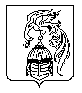 